附件1莆田市市直学校公开招聘2023年新任教师和工作人员笔试名单及考室安排表附件2莆田市市直学校公开招聘2023年新任教师和工作人员加  试  证注意事项：1.各考生应携带本人身份证原件、加试证方可进入考场。2.考试开始10分钟后，不得入场。3．服从考试工作人员管理，接受工作人员的监督和检查。对无理取闹、辱骂、威胁、报复考试工作人员、作弊或违反考试规定者，按有关纪律和规定处理。附件3-1：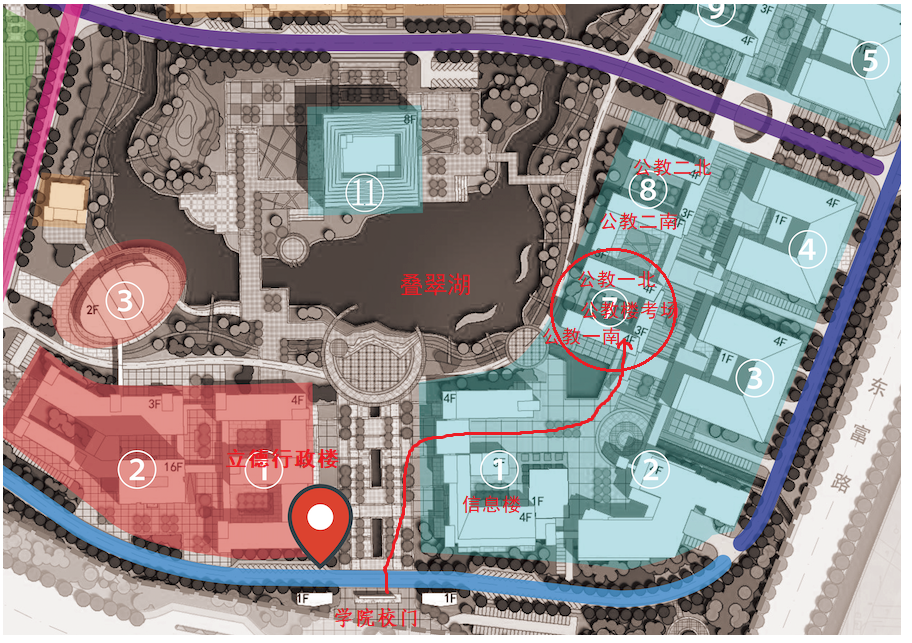 附件3-2：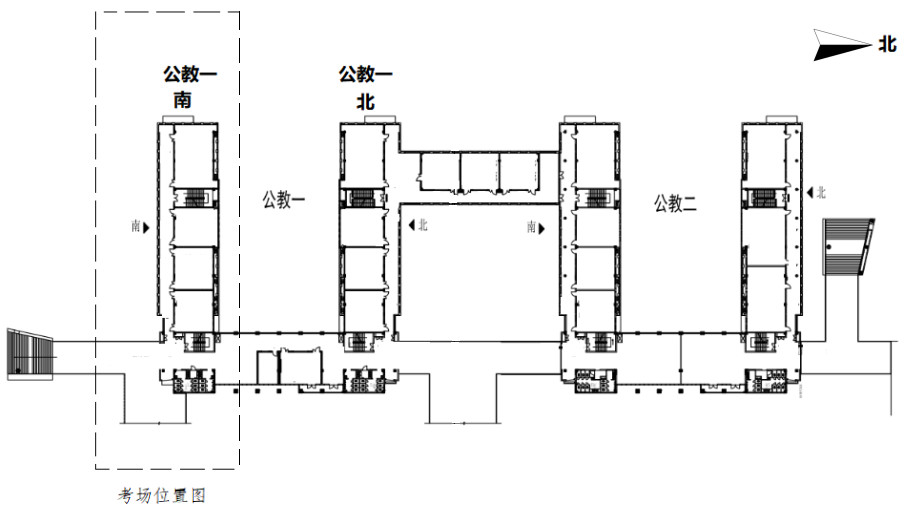 附件3-3：考场楼层分布图招聘学校岗位招收人数序号姓名性别准考证号座位号考室教室湄洲湾职业技术学院10首饰设计教师11李萌女2023100011第一考室公教一南201湄洲湾职业技术学院10首饰设计教师12王启航男2023100022第一考室公教一南201湄洲湾职业技术学院10首饰设计教师13王洄男2023100033第一考室公教一南201湄洲湾职业技术学院10首饰设计教师14余丽如女2023100044第一考室公教一南201湄洲湾职业技术学院10首饰设计教师15余奇睿男2023100055第一考室公教一南201湄洲湾职业技术学院10首饰设计教师16苏丹女2023100066第一考室公教一南201湄洲湾职业技术学院10首饰设计教师17林蕾靓女2023100077第一考室公教一南201湄洲湾职业技术学院10首饰设计教师18黄晗绮女2023100088第一考室公教一南201湄洲湾职业技术学院10首饰设计教师19游心怡女2023100099第一考室公教一南201湄洲湾职业技术学院10首饰设计教师110姚杰男20231001010第一考室公教一南201湄洲湾职业技术学院10首饰设计教师111陈厚宏男20231001111第一考室公教一南201湄洲湾职业技术学院10首饰设计教师112吴娟英女20231001212第一考室公教一南201湄洲湾职业技术学院10首饰设计教师113龚南珊女20231001313第一考室公教一南201湄洲湾职业技术学院10首饰设计教师114颜舒泓女20231001414第一考室公教一南201湄洲湾职业技术学院11计算机专任教师11林姗姗女20231100115第一考室公教一南201湄洲湾职业技术学院11计算机专任教师12余林飞女20231100216第一考室公教一南201湄洲湾职业技术学院11计算机专任教师13李克男20231100317第一考室公教一南201湄洲湾职业技术学院11计算机专任教师14魏振庭男20231100418第一考室公教一南201湄洲湾职业技术学院11计算机专任教师15随文厦男20231100519第一考室公教一南201湄洲湾职业技术学院11计算机专任教师16林鑫男20231100620第一考室公教一南201湄洲湾职业技术学院11计算机专任教师17苏静宇男20231100721第一考室公教一南201湄洲湾职业技术学院12会计专任教师11陈晶女20231200122第一考室公教一南201湄洲湾职业技术学院12会计专任教师12林婉女20231200223第一考室公教一南201湄洲湾职业技术学院12会计专任教师13曾凌萍女20231200324第一考室公教一南201湄洲湾职业技术学院12会计专任教师14许敏女20231200425第一考室公教一南201湄洲湾职业技术学院12会计专任教师15卓立男20231200526第一考室公教一南201湄洲湾职业技术学院12会计专任教师16郑婧女20231200627第一考室公教一南201湄洲湾职业技术学院12会计专任教师17林沂女20231200728第一考室公教一南201湄洲湾职业技术学院12会计专任教师18郑楠楠女20231200829第一考室公教一南201湄洲湾职业技术学院12会计专任教师19余俊伟男20231200930第一考室公教一南201湄洲湾职业技术学院12会计专任教师110陈姗女2023120101第二考室公教一南202湄洲湾职业技术学院12会计专任教师111许琳女2023120112第二考室公教一南202湄洲湾职业技术学院12会计专任教师112林思雨女2023120123第二考室公教一南202湄洲湾职业技术学院12会计专任教师113郑容容女2023120134第二考室公教一南202湄洲湾职业技术学院12会计专任教师114许越尔女2023120145第二考室公教一南202湄洲湾职业技术学院12会计专任教师115高玥珣女2023120156第二考室公教一南202湄洲湾职业技术学院12会计专任教师116彭紫馨女2023120167第二考室公教一南202湄洲湾职业技术学院12会计专任教师117郑燕华女2023120178第二考室公教一南202湄洲湾职业技术学院12会计专任教师118徐智前男2023120189第二考室公教一南202湄洲湾职业技术学院12会计专任教师119沈雨婕女20231201910第二考室公教一南202湄洲湾职业技术学院13思政教师21王婷婷女20231300111第二考室公教一南202湄洲湾职业技术学院13思政教师22朱碧清女20231300212第二考室公教一南202湄洲湾职业技术学院13思政教师23曾之恺男20231300313第二考室公教一南202湄洲湾职业技术学院13思政教师24关芮女20231300414第二考室公教一南202湄洲湾职业技术学院13思政教师25肖雨晴女20231300515第二考室公教一南202湄洲湾职业技术学院13思政教师26陈欣女20231300616第二考室公教一南202湄洲湾职业技术学院13思政教师27马佳骏男20231300717第二考室公教一南202湄洲湾职业技术学院13思政教师28杨薇女20231300818第二考室公教一南202湄洲湾职业技术学院13思政教师29俞婉铮女20231300919第二考室公教一南202湄洲湾职业技术学院13思政教师210陈静女20231301020第二考室公教一南202湄洲湾职业技术学院13思政教师211翁碧玉女20231301121第二考室公教一南202湄洲湾职业技术学院13思政教师212谢倩灵女20231301222第二考室公教一南202湄洲湾职业技术学院13思政教师213傅婷红女20231301323第二考室公教一南202湄洲湾职业技术学院13思政教师214陈静怡女20231301424第二考室公教一南202湄洲湾职业技术学院13思政教师215杜雨茜女20231301525第二考室公教一南202湄洲湾职业技术学院13思政教师216何雅琴女20231301626第二考室公教一南202湄洲湾职业技术学院13思政教师217卢萝航女20231301727第二考室公教一南202湄洲湾职业技术学院13思政教师218蔡隽一女20231301828第二考室公教一南202湄洲湾职业技术学院13思政教师219谢益晶女20231301929第二考室公教一南202福建省湄洲湾职业技术学校16英语教师11龙怡婷女20231600130第二考室公教一南202福建省湄洲湾职业技术学校16英语教师12林晓雪女2023160021第三考室公教一南203福建省湄洲湾职业技术学校16英语教师13曾婧婧女2023160032第三考室公教一南203福建省湄洲湾职业技术学校16英语教师14陈妍碧女2023160043第三考室公教一南203福建省湄洲湾职业技术学校16英语教师15陈超君女2023160054第三考室公教一南203福建省湄洲湾职业技术学校16英语教师16周丽芬女2023160065第三考室公教一南203福建省湄洲湾职业技术学校16英语教师17许静女2023160076第三考室公教一南203福建省湄洲湾职业技术学校16英语教师18汪鹭雪女2023160087第三考室公教一南203福建省湄洲湾职业技术学校16英语教师19吴婷婷女2023160098第三考室公教一南203福建省湄洲湾职业技术学校16英语教师110陈佳佳女2023160109第三考室公教一南203福建省湄洲湾职业技术学校16英语教师111林莉婷女20231601110第三考室公教一南203福建省湄洲湾职业技术学校16英语教师112陈丹女20231601211第三考室公教一南203福建省湄洲湾职业技术学校16英语教师113李琳女20231601312第三考室公教一南203福建省湄洲湾职业技术学校16英语教师114严颖女20231601413第三考室公教一南203福建省湄洲湾职业技术学校16英语教师115吴希敏女20231601514第三考室公教一南203福建省湄洲湾职业技术学校16英语教师116陈涛男20231601615第三考室公教一南203福建省湄洲湾职业技术学校16英语教师117李懿女20231601716第三考室公教一南203福建省湄洲湾职业技术学校16英语教师118林莉莉女20231601817第三考室公教一南203福建省湄洲湾职业技术学校16英语教师119陈欢女20231601918第三考室公教一南203福建省湄洲湾职业技术学校16英语教师120刘荔仙女20231602019第三考室公教一南203福建省湄洲湾职业技术学校16英语教师121卓萍萍女20231602120第三考室公教一南203福建省湄洲湾职业技术学校16英语教师122陈慧玲女20231602221第三考室公教一南203福建省湄洲湾职业技术学校16英语教师123阮丹女20231602322第三考室公教一南203福建省湄洲湾职业技术学校16英语教师124欧敏敏女20231602423第三考室公教一南203福建省湄洲湾职业技术学校16英语教师125叶张鹏女20231602524第三考室公教一南203福建省湄洲湾职业技术学校17体育教师21李琪男20231700125第三考室公教一南203福建省湄洲湾职业技术学校17体育教师22胡奥峰男20231700226第三考室公教一南203福建省湄洲湾职业技术学校17体育教师23庄文杰男20231700327第三考室公教一南203福建省湄洲湾职业技术学校17体育教师24彭佳男男20231700428第三考室公教一南203福建省湄洲湾职业技术学校17体育教师25陈超举男20231700529第三考室公教一南203福建省湄洲湾职业技术学校17体育教师26钟文锋男20231700630第三考室公教一南203福建省湄洲湾职业技术学校17体育教师27李玉婷女2023170071第四考室公教一南204福建省湄洲湾职业技术学校17体育教师28王莉莉女2023170082第四考室公教一南204福建省湄洲湾职业技术学校17体育教师29朱晶龙男2023170093第四考室公教一南204福建省湄洲湾职业技术学校17体育教师210张世博男2023170104第四考室公教一南204福建省湄洲湾职业技术学校17体育教师211霍逸楠女2023170115第四考室公教一南204福建省湄洲湾职业技术学校17体育教师212阮胜鹏男2023170126第四考室公教一南204福建省湄洲湾职业技术学校17体育教师213高万苓男2023170137第四考室公教一南204福建省湄洲湾职业技术学校17体育教师214谢世荣男2023170148第四考室公教一南204福建省湄洲湾职业技术学校17体育教师215解汶昊男2023170159第四考室公教一南204福建省湄洲湾职业技术学校17体育教师216甘晓欢女20231701610第四考室公教一南204福建省湄洲湾职业技术学校17体育教师217陈云男20231701711第四考室公教一南204福建省莆田职业技术学校25电子专业教师11杨晨女20232500112第四考室公教一南204福建省莆田职业技术学校25电子专业教师12陈郑萸女20232500213第四考室公教一南204福建省莆田职业技术学校25电子专业教师13陈上鑫男20232500314第四考室公教一南204福建省莆田职业技术学校25电子专业教师15薛晓颖女20232500415第四考室公教一南204福建省莆田职业技术学校25电子专业教师16郑智雄男20232500516第四考室公教一南204福建省莆田职业技术学校25电子专业教师17佘剑雨男20232500617第四考室公教一南204姓    名二 寸彩 色近 照身份证号二 寸彩 色近 照准考证号二 寸彩 色近 照应聘岗位名称二 寸彩 色近 照考点名称 湄洲湾职业技术学院二 寸彩 色近 照考点地址 莆田市涵江区荔涵东大道1001号 莆田市涵江区荔涵东大道1001号考试时间 2023年3月4日9:00-11:00 2023年3月4日9:00-11:00一层二层三层公教一南101公教一南201公教一南301公教一南101第一考室公教一南102公教一南202公教一南302公教一南102第二考室公教一南203公教一南303第三考室公教一南204公教一南304第四考室